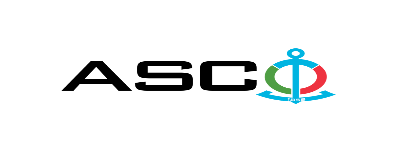 “AZƏRBAYCAN XƏZƏR DƏNİZ GƏMİÇİLİYİ” QAPALI SƏHMDAR CƏMİYYƏTİNİN№AM-014/2023 NÖMRƏLİ 10.02.2023-ci il OKSİGEN QAZININ SATINALINMASI MƏQSƏDİLƏ KEÇİRDİYİAÇIQ MÜSABİQƏNİN QALİBİ HAQQINDA BİLDİRİŞ                                                              “AXDG” QSC-nin Satınalmalar KomitəsiSatınalma müqaviləsinin predmeti                OKSİGEN QAZININ SATINALINMASIQalib gəlmiş şirkətin (və ya fiziki şəxsin) adı                      BAKI OKSİGEN KOMPANİ MMCMüqavilənin qiyməti94320.00 AZNMalların tədarük şərtləri (İncotresm-2010) və müddəti                                     DDPİş və ya xidmətlərin yerinə yetirilməsi müddətiİLLİK